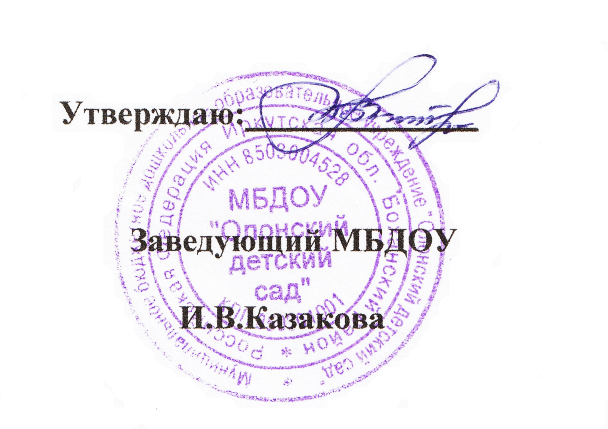 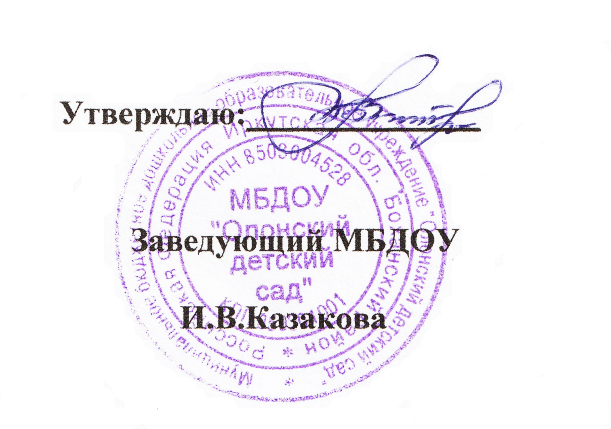                                                                                                       :______________                                                                                                   Утверждаю:______________	                         МЕНЮ                                        	                  МЕНЮ                                          На «30»июня 2022г.                                      	    На «30» июня2022г.                                             кНаименованиеблюдаВыход(гр.)Пищеваяэнергет.ценность(ккал)на 1 порциюБЖУ             ЗАВТРАК             ЗАВТРАК             ЗАВТРАК             ЗАВТРАК             ЗАВТРАК             ЗАВТРАККаша ячневая молочная с маслом200236,97,398,7931,72Чай с сахаром20040,20,040,019,91Хлеб  пшеничный3071,42,40,314,73             2 ЗАВТРАК             2 ЗАВТРАК             2 ЗАВТРАК             2 ЗАВТРАК             2 ЗАВТРАК             2 ЗАВТРАК            ОБЕД            ОБЕД            ОБЕД            ОБЕД            ОБЕД            ОБЕДСвекольник со сметаной на курином бульоне200220,1511,77,6328,22Тефтеля рыбная80127,0214,33,559,09Сметанный соус3048,981,654,011,93Картофельное пюре100154,353,645,224,06Напиток лимонный200126,50,180,0230,42Хлеб пшеничный5011940,524,55               ПОЛДНИК               ПОЛДНИК               ПОЛДНИК               ПОЛДНИК               ПОЛДНИК               ПОЛДНИКБаранка50191,823,454,534,2Чай с сахаром20040,20,040,019,91Стоимость дня:			                     93 руб. 13 коп.Стоимость дня:			                     93 руб. 13 коп.Стоимость дня:			                     93 руб. 13 коп.Стоимость дня:			                     93 руб. 13 коп.Стоимость дня:			                     93 руб. 13 коп.Стоимость дня:			                     93 руб. 13 коп.НаименованиеблюдаВыход(гр.)Пищеваяэнергет.ценность(ккал)на 1 порциюБЖУ                ЗАВТРАК                ЗАВТРАК                ЗАВТРАК                ЗАВТРАК                ЗАВТРАК                ЗАВТРАККаша ячневая молочная с маслом200236,97,398,7931,72Чай с сахаром20040,20,040,019,91Хлеб  пшеничный3071,42,40,314,73              2 ЗАВТРАК              2 ЗАВТРАК              2 ЗАВТРАК              2 ЗАВТРАК              2 ЗАВТРАК              2 ЗАВТРАК              ОБЕД              ОБЕД              ОБЕД              ОБЕД              ОБЕД              ОБЕДСвекольник со сметаной на курином бульоне200220,1511,77,6328,22Тефтеля рыбная80127,0214,33,559,09Сметанный соус3048,981,654,011,93Картофельное пюре100154,353,645,224,06Напиток лимонный200126,50,180,0230,42Хлеб пшеничный5011940,524,55              ПОЛДНИК              ПОЛДНИК              ПОЛДНИК              ПОЛДНИК              ПОЛДНИК              ПОЛДНИКБаранка50191,823,454,534,2Чай с сахаром20040,20,040,019,91Стоимость дня:	                     93 руб. 13 коп.Стоимость дня:	                     93 руб. 13 коп.Стоимость дня:	                     93 руб. 13 коп.Стоимость дня:	                     93 руб. 13 коп.Стоимость дня:	                     93 руб. 13 коп.Стоимость дня:	                     93 руб. 13 коп.